Publicado en Barcelona, Madrid el 09/01/2019 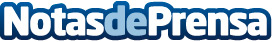 La primera cancelación de deudas de 2019 con la Ley de la Segunda OportunidadEl juzgado número 10 de Barcelona ha perdonado mas de 90.000 eur a la vecina de Barcelona con nacionalidad ecuatorianaDatos de contacto:David Guerrero655956735Nota de prensa publicada en: https://www.notasdeprensa.es/la-primera-cancelacion-de-deudas-de-2019-con Categorias: Nacional Derecho Finanzas E-Commerce http://www.notasdeprensa.es